TRAINING SESSIONS  May 2nd, 2017   9:30-11:30 AM  PaTTAN East   Magnolia Room  333 Technology Drive,     Malvern, PA  19355                  Or   May 2nd, 2017   1:00-3:00 PM  PaTTAN East   Magnolia Room  333 Technology Drive,     Malvern, PA  19355To register for one of the sessions, please click and register at the link below by April 27, 2017:http://scheduleme.link/2611/PennsylvaniaEarly Learning Standards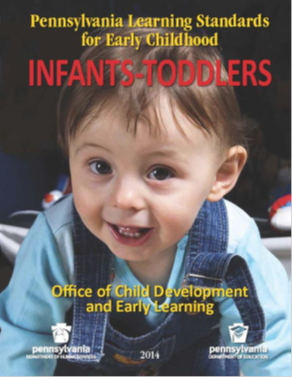 Infant/Toddler Early InterventionSoutheast Regional Training2 Infant/Toddler Hours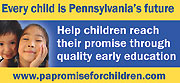 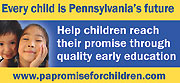 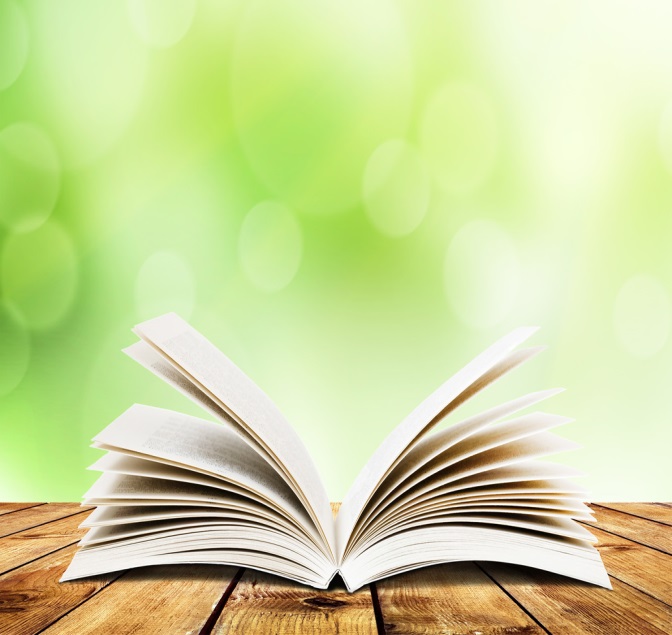 ody of researt identifies six elements which when us